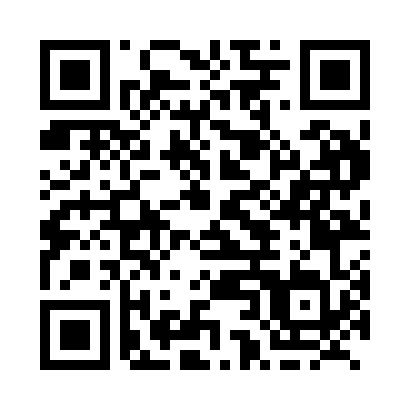 Prayer times for West Pennant, Nova Scotia, CanadaMon 1 Jul 2024 - Wed 31 Jul 2024High Latitude Method: Angle Based RulePrayer Calculation Method: Islamic Society of North AmericaAsar Calculation Method: HanafiPrayer times provided by https://www.salahtimes.comDateDayFajrSunriseDhuhrAsrMaghribIsha1Mon3:415:341:196:409:0310:562Tue3:425:351:196:409:0310:553Wed3:435:351:196:399:0210:544Thu3:445:361:196:399:0210:545Fri3:455:371:196:399:0210:536Sat3:465:371:206:399:0110:527Sun3:475:381:206:399:0110:518Mon3:495:391:206:399:0110:519Tue3:505:401:206:399:0010:5010Wed3:515:401:206:389:0010:4911Thu3:525:411:206:388:5910:4812Fri3:545:421:206:388:5810:4713Sat3:555:431:206:388:5810:4514Sun3:565:441:216:378:5710:4415Mon3:585:451:216:378:5610:4316Tue3:595:461:216:378:5610:4217Wed4:005:471:216:368:5510:4018Thu4:025:471:216:368:5410:3919Fri4:035:481:216:358:5310:3820Sat4:055:491:216:358:5210:3621Sun4:075:501:216:348:5110:3522Mon4:085:511:216:348:5010:3323Tue4:105:521:216:338:4910:3224Wed4:115:531:216:338:4810:3025Thu4:135:551:216:328:4710:2926Fri4:145:561:216:328:4610:2727Sat4:165:571:216:318:4510:2528Sun4:185:581:216:308:4410:2429Mon4:195:591:216:308:4310:2230Tue4:216:001:216:298:4210:2031Wed4:236:011:216:288:4010:19